  MADONAS NOVADA PAŠVALDĪBA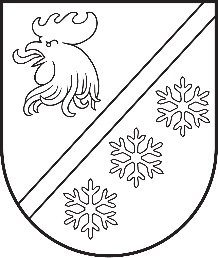 Reģ. Nr. 90000054572Saieta laukums 1, Madona, Madonas novads, LV-4801 t. 64860090, e-pasts: pasts@madona.lv ___________________________________________________________________________MADONAS NOVADA PAŠVALDĪBAS DOMESLĒMUMSMadonā2024. gada 31. janvārī						        	     		        Nr. 49								                  (protokols Nr. 2, 48. p.)Par zemes vienības ar kadastra apzīmējumu 7070 003 0043, kas atrodas Ļaudonas pagastā, Madonas novadā, platības precizēšanu	Madonas novada pašvaldībā saņemts fiziskas personas 2023. gada 18. decembra iesniegums (reģistrēts Madonas novada pašvaldībā 2023. gada 18. decembrī ar reģ. Nr. 2.1.3.6/23/1933) ar lūgumu pieņemt lēmumu par platības precizēšanu zemes vienībai ar kadastra apzīmējumu 7070 003 0043.SIA “Ametrs” pēc ierosinātāja pieprasījuma veic kadastrālās uzmērīšanas darbus nekustamā īpašuma ar kadastra numuru 7070 003 0043, Ļaudonas pagastā, Madonas novadā, zemes vienībai ar kadastra apzīmējumu 7070 003 0043. Saskaņā ar Centrālās zemes komisijas sēdes lēmumu (atzinumu) Nr. 8151 “Par īpašuma tiesību atjaunošanu” īpašuma tiesības atjaunotas zemes vienībai ar kadastra apzīmējumu 7070 003 0043 – 3.7 ha platībā. Uzmērot zemes vienības robežas dabā, platība ir 2.83 ha, kas pārsniedz Ministru kabineta 2011. gada 27. decembra noteikumu Nr. 1019 “Zemes kadastrālās uzmērīšanas noteikumi” 188. punktā pieļaujamo nesaisti.	Ministru kabineta 2011. gada 27. decembra noteikumu Nr. 1019 “Zemes kadastrālās uzmērīšanas noteikumi” 287. punkts nosaka, ka veicot pirmreizējo zemes kadastrālo uzmērīšanu, mērnieks izvērtē zemes vienības platību. Ja konstatē platību atšķirību, kas pārsniedz šo noteikumu 188. punktā norādīto, mērnieks sagatavo zemes robežu plāna projektu un pavadvēstuli par konstatēto pieļaujamo platību atšķirību un nosūta ierosinātājam tālākai iesniegšanai vietējā pašvaldībā precizējoša lēmuma pieņemšanai.Likuma “Par zemes reformas pabeigšanu lauku apvidos” 2. panta devītā daļa nosaka, ka, ja kadastrālajā uzmērīšanā noteiktā zemes platība pārsniedz pastāvīgā lietošanā piešķirto zemes platību vai ir mazāka par to un zemes gabala robežu kontūras apvidū atbilst lēmuma par zemes piešķiršanu pastāvīgā lietošanā grafiskajā pielikumā noteiktajām robežu kontūrām, pašvaldība pieņem lēmumu par zemes platības precizēšanu.Pamatojoties uz augstāk minēto, likuma “Par zemes reformas pabeigšanu lauku apvidos” 2. panta devīto daļu un Ministru kabineta 2011. gada 27. decembra noteikumu Nr. 1019 “Zemes kadastrālās uzmērīšanas noteikumi” 287. punktu, ņemot vērā 23.01.2024. Finanšu un attīstības komitejas atzinumu, atklāti balsojot: PAR – 14 (Agris Lungevičs, Aivis Masaļskis, Andris Dombrovskis, Andris Sakne, Artūrs Čačka, Arvīds Greidiņš, Gatis Teilis, Gunārs Ikaunieks, Guntis Klikučs, Iveta Peilāne, Kaspars Udrass, Māris Olte, Valda Kļaviņa, Zigfrīds Gora), PRET – NAV, ATTURAS – NAV, Madonas novada pašvaldības dome NOLEMJ:Zemes vienībai ar kadastra apzīmējumu 7070 003 0043 precizēt platību atbilstoši zemes situācijas plāna projektā norādītajai (1. pielikums) – 2.83 ha. Saskaņā ar Administratīvā procesa likuma 188. panta pirmo daļu, lēmumu var pārsūdzēt viena mēneša laikā no lēmuma spēkā stāšanās dienas Administratīvajā rajona tiesā.Saskaņā ar Administratīvā procesa likuma 70. panta pirmo daļu, lēmums stājas spēkā ar brīdi, kad tas paziņots adresātam.             Domes priekšsēdētājs					             A. Lungevičs	Putniņa 28080417